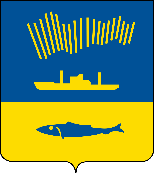 АДМИНИСТРАЦИЯ ГОРОДА МУРМАНСКАП О С Т А Н О В Л Е Н И Е                                                                                                                     №       В целях эффективного исполнения бюджета муниципального образования город Мурманск на 2022 год и на плановый период 2023 и 2024 годов, утвержденного решением Совета депутатов города Мурманска                            от 16.12.2021 № 32-432, п о с т а н о в л я ю: Внести в постановление администрации города Мурманска                             от 30.12.2021 № 3460 «О мерах по реализации решения Совета депутатов города Мурманска от 16.12.2021 № 32-432 «О бюджете муниципального образования город Мурманск на 2022 год и на плановый период 2023 и 2024 годов» (в ред. постановления от 25.03.2022 № 748, от 19.04.2022) следующие изменения:	1.1. В пункте 14: - подпункт 3 считать подпунктом 4;- подпункт 3 считать изложить в новой редакции:    «3) в размере от 50 % до 90 % включительно от суммы Договоров, соглашений на поставку товара, выполнения работ, оказание услуги при условии осуществления органом Федерального казначейства казначейского сопровождения указанных авансовых платежей в случаях, установленных решением о бюджете;».      1.2. Пункт 14 дополнить новым подпунктом 14.1 следующего содержания:       «14.1. При установлении авансирования, предусмотренного пунктом 14 настоящего постановления, обеспечение исполнения Договора устанавливается в порядке и в случаях, предусмотренных Федеральным законом от 05.04.2013 № 44-ФЗ «О контрактной системе в сфере закупок товаров, работ, услуг для обеспечения государственных и муниципальных нужд».». 2. 	Отделу информационно-технического обеспечения и защиты информации администрации города Мурманска (Кузьмин А.Н.) разместить настоящее постановление на официальном сайте администрации города Мурманска в сети Интернет.3. 	Редакции газеты «Вечерний Мурманск» (Хабаров В.А.) опубликовать настоящее постановление.4. 	Настоящее постановление вступает в силу со дня официального опубликования.5. Контроль за выполнением настоящего постановления оставляю за собой.Глава администрации города Мурманска                                                                         Ю.В. Сердечкин